УКАЗГУБЕРНАТОРА ИВАНОВСКОЙ ОБЛАСТИО СОВЕТЕ ПО ДЕЛАМ ИНВАЛИДОВ ПРИ ГУБЕРНАТОРЕИВАНОВСКОЙ ОБЛАСТИВ целях реализации государственной политики в области социальной защиты инвалидов на территории Ивановской области, координации взаимодействия общественных организаций инвалидов с органами государственной власти Ивановской области, государственными учреждениями постановляю:1. Образовать совет по делам инвалидов при Губернаторе Ивановской области.2. Утвердить Положение о совете по делам инвалидов при Губернаторе Ивановской области (приложение 1) и его состав (приложение 2).И.о. Губернатора Ивановской областиП.А.КОНЬКОВг. Иваново24 июля 2009 годаN 83-угПриложение 1к указуГубернатораИвановской областиот 24.07.2009 N 83-угПОЛОЖЕНИЕО СОВЕТЕ ПО ДЕЛАМ ИНВАЛИДОВ ПРИ ГУБЕРНАТОРЕИВАНОВСКОЙ ОБЛАСТИ1. Общие положения1.1. Совет по делам инвалидов при Губернаторе Ивановской области (далее - Совет) является коллегиальным консультативным органом, созданным для предварительного рассмотрения вопросов, отнесенных к компетенции Губернатора и Правительства Ивановской области в сфере защиты прав и интересов инвалидов, и подготовки по ним предложений.1.2. Совет в своей деятельности руководствуется Конституцией Российской Федерации, законами и иными нормативными правовыми актами Российской Федерации и Ивановской области, а также настоящим Положением.2. Цель создания, задачи и функции Совета2.1. Целью создания Совета является организация взаимодействия и координации деятельности исполнительных органов государственной власти Ивановской области, органов местного самоуправления муниципальных образований Ивановской области и общественных объединений в сфере защиты прав и интересов инвалидов.2.2. Основными задачами Совета являются:2.2.1. Анализ положения дел в сфере обеспечения социальной защиты и поддержки инвалидов в Ивановской области.2.2.2. Участие в определении приоритетов социальной политики в отношении инвалидов в Ивановской области с учетом уровня социально-экономического развития региона.2.2.3. Выработка рекомендаций исполнительным органам государственной власти Ивановской области, органам местного самоуправления муниципальных образований Ивановской области, организациям, общественным объединениям по реализации Федерального закона от 01.12.2014 N 419-ФЗ "О внесении изменений в отдельные законодательные акты Российской Федерации по вопросам социальной защиты инвалидов в связи с ратификацией Конвенции о правах инвалидов", региональных программ в области социальной защиты инвалидов.(пп. 2.2.3 в ред. Указа Губернатора Ивановской области от 11.02.2016 N 21-уг)2.2.4. Участие в разработке и реализации региональных программ в области социальной защиты инвалидов в целях обеспечения им равных возможностей и социальной интеграции в общество.2.2.5. Обсуждение по предложениям Губернатора Ивановской области и Правительства Ивановской области иных вопросов, относящихся к проблемам инвалидности и инвалидов в Ивановской области.2.3. Функции совета:подготовка предложений Губернатору Ивановской области и Правительству Ивановской области по вопросам:реализации государственной политики в отношении инвалидов на территории Ивановской области;совершенствования законодательства в сфере предоставления инвалидам равных с другими гражданами возможностей в реализации конституционных прав и свобод, социального обеспечения инвалидов и установления им мер государственной поддержки;предоставления дополнительных мер социальной поддержки инвалидам за счет средств областного бюджета.3. Права СоветаСовет для выполнения возложенных на него задач имеет право:3.1. Участвовать в разработке проектов, планов социально-экономического развития Ивановской области, затрагивающих интересы инвалидов.3.2. Давать заключения на проекты нормативных правовых актов Ивановской области, затрагивающих интересы инвалидов.3.3. Проводить совещания, конференции и семинары по проблемам, связанным с реализацией государственной политики в отношении инвалидов.3.4. Принимать в пределах своей компетенции решения, касающиеся тематики рассматриваемых на заседаниях Совета вопросов по защите прав и интересов инвалидов.3.5. Вносить в Правительство Ивановской области, руководителям исполнительных органов государственной власти Ивановской области предложения по вопросам, отнесенным к компетенции Совета.3.6. Приглашать и заслушивать на своих заседаниях представителей территориальных органов федеральных органов исполнительной власти, исполнительных органов государственной власти Ивановской области и органов местного самоуправления муниципальных образований Ивановской области, организаций и общественных объединений по вопросам, отнесенным к компетенции Совета.3.7. Запрашивать у исполнительных органов государственной власти Ивановской области, органов местного самоуправления муниципальных образований Ивановской области, организаций, учреждений и общественных объединений информацию и материалы, необходимые для осуществления деятельности Совета.3.8. Привлекать для участия в своей работе представителей исполнительных органов государственной власти Ивановской области, органов местного самоуправления муниципальных образований Ивановской области, организаций и общественных объединений (с их согласия).4. Состав Совета4.1. Совет образуется в составе председателя Совета, заместителя председателя Совета, ответственного секретаря Совета и иных членов Совета, которые принимают участие в его работе на общественных началах.4.2. Председателем Совета является заместитель Председателя Правительства Ивановской области, являющийся руководителем Комплекса социальной сферы Ивановской области.(в ред. Указа Губернатора Ивановской области от 23.03.2015 N 56-уг)5. Председатель Совета5.1. Осуществляет руководство деятельностью Совета.5.2. Утверждает повестку дня заседания Совета.5.3. Председательствует на заседаниях Совета и организует рассмотрение вопросов повестки дня заседания Совета.5.4. Ставит на голосование предложения по рассматриваемым на заседании Совета вопросам, организует голосование и подсчет голосов членов Совета, определяет результаты их голосования.5.5. Подписывает от имени Совета все документы, связанные с выполнением возложенных на Совет задач.6. Заместитель председателя Совета6.1. По поручению председателя Совета организует работу по:своевременному внесению изменений в состав Совета;подготовке правовых актов Ивановской области по внесению изменений в настоящее Положение;осуществлению контроля за выполнением принятых Советом решений и поручений председателя Совета.6.2. Исполняет обязанности председателя Совета по его поручению.7. Ответственный секретарь Совета7.1. Осуществляет непосредственную подготовку заседаний Совета и оформляет протоколы его заседаний.7.2. Формирует проект повестки дня заседания Совета.7.3. Организует сбор, анализирует и систематизирует материалы, подготовленные членами Совета и лицами, участвующими в обсуждении вопросов повестки дня заседания Совета, представляет материалы на заседание Совета.7.4. Не позднее чем за три дня до даты проведения заседания Совета информирует членов Совета о дате, времени, месте и повестке дня заседания Совета, обеспечивает их необходимыми справочно-информационными материалами.7.5. Организует участие в заседаниях Совета представителей исполнительных органов государственной власти Ивановской области, органов местного самоуправления муниципальных образований Ивановской области, а также представителей организаций, деятельность которых связана с рассматриваемыми на заседании Совета вопросами.7.6. Осуществляет контроль за выполнением принятых Советом решений и поручений председателя Совета.7.7. Вносит предложения о необходимости изменения состава Совета.8. Члены Совета8.1. Вносят предложения о созыве заседаний Совета.8.2. Знакомятся с документами, подготовленными к заседанию Совета.8.3. Выступают и вносят предложения по рассматриваемым на заседании Совета вопросам, в том числе о внесении поправок в проекты решений Комиссии или их доработке.8.4. Задают вопросы на заседании Совета другим членам Совета и приглашенным на его заседание лицам по вопросам повестки дня заседания Совета.8.5. Вправе в случае несогласия с принятым Советом решением письменно изложить свое мнение, которое подлежит приобщению к протоколу заседания Совета.8.6. Обязаны соблюдать конфиденциальность в отношении информации ограниченного доступа, ставшей им известной в связи с участием в деятельности Совета.8.7. Организуют в рамках своих должностных полномочий выполнение решений Совета.9. Организация деятельности Совета9.1. Совет осуществляет свою деятельность в соответствии с повесткой дня заседания Совета.9.2. Подготовка материалов к заседанию Совета осуществляется исполнительными органами государственной власти Ивановской области и структурными подразделениями аппарата Правительства Ивановской области, к ведению которых относятся вопросы повестки дня заседания Совета.9.3. Заседание Совета проводит председатель Совета, а в его отсутствие - заместитель председателя Совета по поручению председателя Совета.9.4. Присутствие на заседании Совета его членов обязательно.9.5. На заседаниях Совета обязательному рассмотрению подлежат вопросы исполнения предыдущих решений Совета.9.6. Заседания Совета проводятся по мере необходимости, но не реже одного раза в полугодие. Внеочередные заседания Совета проводятся по решению председателя Совета.9.7. Заседание Совета считается правомочным, если на нем присутствует более половины его членов.9.8. Члены Совета обладают равными правами при обсуждении рассматриваемых на заседании Совета вопросов.9.9. Решения Совета принимаются открытым голосованием и считаются принятыми, если за них проголосовало более половины членов Совета, присутствующих на его заседании. При равенстве голосов членов Совета решающим является голос председательствующего на заседании Совета.9.10. Ход заседания Совета фиксируется путем ведения протокола заседания Совета (далее - протокол), который подписывается председательствующим на заседании Совета и ответственным секретарем Совета.9.11. Протокол должен быть подписан в течение 5 рабочих дней со дня заседания Совета.9.12. Подлинник протокола передается ответственным секретарем Совета в срок, не превышающий 14 календарных дней со дня его подписания, в отдел делопроизводства и документационного контроля Правительства Ивановской области для регистрации и рассылки в соответствии с порядком, установленным Губернатором Ивановской области.9.13. Оформление протоколов осуществляется в порядке, установленном Губернатором Ивановской области. Подлинники протоколов хранятся в отделе делопроизводства и документационного контроля Правительства Ивановской области.9.14. Организационно-техническое обеспечение деятельности Совета осуществляет Департамент социальной защиты населения Ивановской области.Приложение 2к указуГубернатораИвановской областиот 24.07.2009 N 83-угСОСТАВСОВЕТА ПО ДЕЛАМ ИНВАЛИДОВ ПРИ ГУБЕРНАТОРЕ ИВАНОВСКОЙ ОБЛАСТИ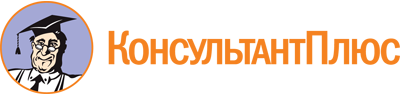 Указ Губернатора Ивановской области от 24.07.2009 N 83-уг
(ред. от 07.09.2023)
"О совете по делам инвалидов при Губернаторе Ивановской области"
(вместе с "Положением о совете по делам инвалидов при Губернаторе Ивановской области")Документ предоставлен КонсультантПлюс

www.consultant.ru

Дата сохранения: 19.11.2023
 24 июля 2009 годаN 83-угСписок изменяющих документов(в ред. Указов Губернатора Ивановской области от 26.01.2010 N 8-уг,от 08.02.2011 N 13-уг, от 29.03.2012 N 47-уг, от 28.01.2013 N 8-уг,от 23.03.2015 N 56-уг, от 11.02.2016 N 21-уг, от 28.06.2016 N 101-уг,от 27.03.2017 N 54-уг, от 19.05.2017 N 102-уг, от 29.08.2017 N 166-уг,от 21.05.2018 N 61-уг, от 01.04.2019 N 37-уг, от 23.07.2019 N 73-уг,от 22.05.2020 N 65-уг, от 08.04.2021 N 51-уг, от 22.11.2021 N 155-уг,от 12.05.2022 N 50-уг, от 21.09.2022 N 118-уг, от 04.05.2023 N 37-уг,от 07.09.2023 N 84-уг)Список изменяющих документов(в ред. Указов Губернатора Ивановской области от 28.01.2013 N 8-уг,от 23.03.2015 N 56-уг, от 11.02.2016 N 21-уг)Список изменяющих документов(в ред. Указов Губернатора Ивановской области от 11.02.2016 N 21-уг,от 28.06.2016 N 101-уг, от 27.03.2017 N 54-уг, от 19.05.2017 N 102-уг,от 29.08.2017 N 166-уг, от 21.05.2018 N 61-уг, от 01.04.2019 N 37-уг,от 23.07.2019 N 73-уг, от 22.05.2020 N 65-уг, от 08.04.2021 N 51-уг,от 22.11.2021 N 155-уг, от 12.05.2022 N 50-уг, от 21.09.2022 N 118-уг,от 04.05.2023 N 37-уг, от 07.09.2023 N 84-уг)ЭрмишИрина Геннадьевнапредседатель совета, заместитель Председателя Правительства Ивановской областиРожковаТатьяна Валерьевназаместитель председателя совета, начальник Департамента социальной защиты населения Ивановской областиКириченкоОльга Владимировнаответственный секретарь совета, первый заместитель начальника Департамента социальной защиты населения Ивановской области - статс-секретарьАнаньевАлексей Геннадьевичпредседатель Ивановской областной общественной организации инвалидов войны в Афганистане и военной травмы "Побратим"АнтоноваОльга Генриховнаначальник Департамента образования Ивановской областиБадановаЛидия Васильевнапервый заместитель председателя Ивановской областной организации Общероссийской общественной организации "Всероссийское общество инвалидов"БолдинМихаил Васильевичуправляющий Отделением Фонда пенсионного и социального страхования Российской Федерации по Ивановской областиБуровАнатолий Константиновичзаместитель Председателя Ивановской областной ДумыГавриловСергей Александровичзаместитель председателя Совета ветеранов Ивановского областного отделения общественной организации ветеранов органов внутренних дел и внутренних войск РоссииЕмельяновВладимир Анатольевичпредседатель Ивановского регионального отделения Общероссийской общественной организации инвалидов "Интеграция"ЖаравинаНадежда Николаевнапервый заместитель начальника Департамента внутренней политики Ивановской областиКисляковаНаталья Юрьевнапрезидент Ивановской региональной организации Общероссийской благотворительной общественной организации инвалидов "Всероссийское общество гемофилии"КорниловаСветлана Владимировназаместитель главы Администрации города ИвановаЛопатинАнтон Сергеевичначальник Департамента спорта Ивановской областиМарченкоДенис Николаевичзаместитель начальника Департамента дорожного хозяйства и транспорта Ивановской областиНехорошихАндрей Сергеевичзаместитель директора Департамента экономического развития и торговли Ивановской областиОрловаСветлана Сергеевназаместитель председателя комиссии по здравоохранению и социальной политике Общественной палаты Ивановской областиПлетниковЕвгений Анатольевичначальник Департамента строительства и архитектуры Ивановской областиСеменоваОльга Сергеевнапредседатель Ивановского регионального отделения Общероссийской общественной организации инвалидов "Всероссийское общество глухих"СоколовАндрей Германовичпредседатель Ивановской областной организации Общероссийской общественной организации инвалидов "Всероссийское общество слепых"СоловьевРоман Александровичпредседатель комитета Ивановской области по труду, содействию занятости населения и трудовой миграцииТрофимоваНаталья Владимировначлен Правительства Ивановской области - директор Департамента культуры и туризма Ивановской областиУповаловСергей Адмиевичруководитель федерального казенного учреждения "Главное бюро медико-социальной экспертизы по Ивановской области" Министерства труда и социальной защиты Российской ФедерацииФадееваОльга Юрьевназаместитель директора Департамента здравоохранения Ивановской областиХохловМихаил Евгеньевичначальник Департамента развития информационного общества Ивановской области